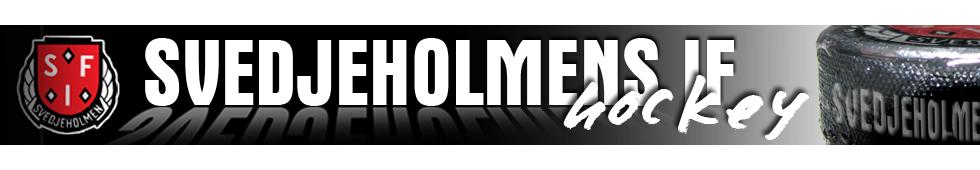 Styrelsens verksamhetsberättelse säsongen 2019/2020Svedjeholmens IF hade vid verksamhetsårets slut 103 aktiva medlemmar. Spelande medlemmar var fördelade mellan A-lag och TKH. Antal bidragsberättigade sammankomster har uppgått till 758 st. Styrelsen har bestått av:
Stefan Eriksén        	Ordförande
Nina Jonsson           	Vice ordförande
Ulrika Johansson             Ledamot Kassör
Tony Olsson        	Ledamot Sekreterare
Magnus Öberg          	Ledamot Fastighet
Johnny Bäckman           	Ledamot
Lennart Hermansson	Ledamot Antalet protokollförda sammankomster under verksamhetsåret har varit 11 stycken.Vaktmästeri Vår vaktmästare har främst arbetat med isvård denna säsong samt lite små fix i våra klubblokaler. Fastighetsansvarige Magnus Öberg har tagit fram listor på uppgifter att lösa under säsongen som Uno tagit hand om. Med hjälp av frivilliga i föreningen.Fixargruppen från SISU var här och fixade ett trasigt stuprör, lagade sargen och målade en dörr. Vi hade även en vaktmästarpraktikant här som målade trappräcket, grovstädade i hallen och bytte ut stolarna vid kiosken.Lagen själva har tagit hand om städningen av lokalerna under säsongen genom ett rullande veckoschema och detta har fungerat bra. Var sjätte vecka har MikAll service genomfört storstädning av både över- och nedervåningen. 
Vi genomförde en arbetsdag där tyvärr alldeles för lite föräldrar var närvarande.Isvård/IsmaskinUnder säsongen 2019/2020 har en fungerande ismaskinsgrupp med deltagare från varje lag skött om spolningen av is pisten. Ismaskingruppen har utfört spolning av isen för både externa lag och vid övrig uthyrd tid. EkonomiFör en mer detaljerad information angående den ekonomiska biten vänligen se den bifogade ekonomiska berättelsen för 2019/2020.Ca 35 000: - har vi fått i sponsring bara för skyltar denna säsong. Vi har gjort ett tillsvidare avtal med de flesta företagen som kommer att rulla på tills någon säger upp avtalet. Vi kommer att jobba vidare för att få fler företag att sponsra oss på olika vis.I övrigt så äger Svedjeholmens IF fortfarande Svedjevägen 86 samt Vitsjö-stugan. Under säsongen har vi sökt olika bidrag bland annat drifts- och anläggningsstöd och LOK-stöd.  Föreningen har denna säsong köpt en ny matchklocka som finansierades genom att alla spelare föreningen fick sälja 10 bal toapapper var.En ny skottramp har material köpts till och byggts.FastighetUnder den gångna säsongen har vi gjort bland annat följande på anläggningen:Service och reparation avfuktare för hallenNy skottrampNy matchklockaStärkt upp taket i hallen lokaltByggt ny sargdörr direkt innanför spelaringångenNya entrédörrar till hallen, tidur till låsen på både spelar- och publikentréSkyddsnät vid kortsida mot skottramp/publikentréStädat ur hallen på gammalt bråteBytt delar av belysningen över is pistenInköpt ny sandspridareDiv. målning i klubbstuganByte trasiga plexiglasSportgruppenSäsongen startade upp med den så populära SIF CAMPEN i Husums ishall som vi arrangerade för sjunde året i rad.

Vi hade där 82st spelare aktiva under tre dagar.

Vi har under säsongen 2019/2020 haft 6st träningsgrupper + A-laget.
TKH, U8/U9, U12, U13/U14, U15, U16 och då även A-laget.

Av dessa träningsgrupper har föreningen representerats med lag i följande serier
U12, U13, U14, U15, U16-lokal med snedstrecklag med KB65 och Modo,
U16 Region Norr (fd. elit), A-laget (DIV 3)

U8 har representerat föreningen med 1st lag vid fem olika sammandrag i Öviks-området.

Ett av sammandraget arrangerade SIF U8 själv i O-Rinken i samband med föreningens julbasar den 8/12 2019.

Av den feedback vi fått av det arrangerade sammandraget tillsammans med föreningens Julbasar var att samtliga upplevde dagen välorganiserad och uppskattad av alla gästande lag.

U9 har representerat föreningen med 2st lag vid fyra olika sammandrag i Ö-viks-området.

I övrigt har det varit en inriktning på att få utbildade ledare att jobba efter vår röda tråd där den individuella skickligheten sätts i fokus, det främsta föreningen där fokuserar på är individens skridskoåkning men även andra grundläggande moment som passning/mottagning och klubbteknik.
Detta har märkts då spelarna i föreningen ligger långt fram i den individuella utvecklingen vilket vi ser under matchspel med andra lag. Vi har uppmuntrat och möjliggjort i Svedjeholmen till friåkning och det utnyttjas av de flesta lagen.
Vidare har Sportgruppen arbetat med återkommande uppgifter, såsom inventering av alla spelare och ledare i alla lag, utbildning av ledare och domare samt planering och bokning av istider.
Sportgruppen har ansvar för att hockeyutbildningen bedrivs på det vis som beskrivs i vår policy och vi kommer att fortsätta att utveckla denna policy fortlöpande
Rekrytering av nya spelare är en stor utmaning för oss och detta sker genom Tre Kronors Hockeyskola (TKH).EvenemangJulbasaren genomfördes 8/12-2019.Alla lag var delaktiga (utom A-laget som bakade extra istället för att arbete under och efter basaren)Alla lag var delaktiga i arbetet före, under och efter basaren. Basaren var välbesökt och bjöd som vanligt på ett stort utbud av kakor, fikabröd, lotterier och försäljning i cafeteria och hamburgeri. Julbasaren är en uppskattad tradition och kakorna och fikabrödet är populärt och försvinner fort under dagen! Julbasaren var Evenemangsgruppens enda uppdrag under året. CafeteriaUnder året som gått har det funnits en cafeteriagrupp som bestod av 1 representant från varje lag. Rutinerna har fungerat bra i kiosken och inga ändringar har blivit gjorda under året. Vi har fortsatt med vår leverantör av varor: Coop Hörnett, som har fungerat bra. Vi åker och handlar där vid behov. Hamburgeriet har enbart varit öppet vid cup och sammandrag. 
Styrelsen tackar därmed för det gångna året och ser fram emot den kommande säsongen med dess möjligheter och utmaningar. 